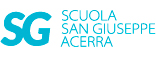 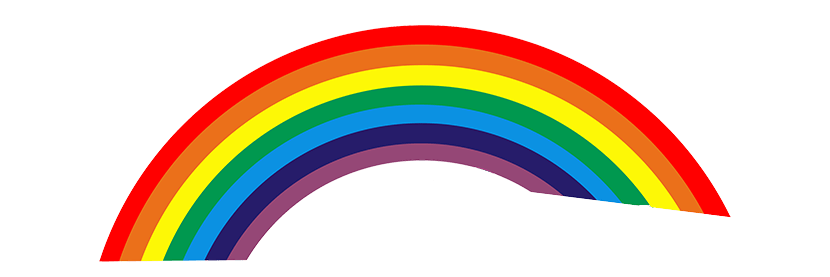 Attività prevista per: giovedì 28 maggioClasse secondaSpagnolo:Ascolta, segui e ripeti:-Pronombres: https://youtu.be/uHECZ1CKnk0Ripetere: giorni della settimana, mesi dell’anno, il tempo, le parti del corpo.DISEGNA SUL QUADERNO UN FIORE COME NELL’ESEMPIO: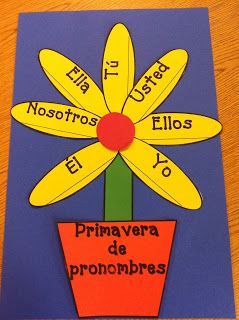 Nell’immagine manca “VOSOTROS”. INSERISCI ANCHE VOSOTROS.